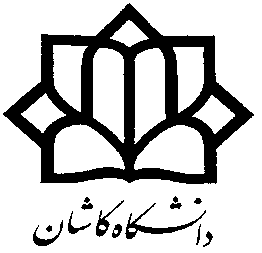 فرم شماره پنج (ارزشیابی نهایی دانشجو توسط سرپرست مهارت آموزی)نام و نام خانوادگی:					رشته تحصیلی:		تاریخ شروع مهارت آموزی:					تاریخ خاتمه مهارت آموزی:امضا و مهر  سرپرست مهارت آموز:تاریخ:ردیفاظهار نظر سرپرستضعیف( 5/0)متوسط ( 1)خوب(5/1)عالی(2)ملاحظات1رعایت شئونات اسلامی و نظم در کارگاه2میزان همکاری با دیگران3کوشش در حفظ و صرفه جویی مواد مورد نیاز4علاقه و استعداد فراگیری و طرح ابتکارات5پیگیری وظایف و پشتکار لازم6سرعت در انجام کارها7حضور به موقع طبق برنامه های ارائه شده8ارائه گزارش روزانه به سرپرست9کمیت گزارشهای دانشجو به واحد صنعتی10میزان فراگیری علمی و عملی دانشجوجمع هر ردیفجمع هر ردیفتعداد روزهای غیبت  موجه :                            غیرموجه :تعداد روزهای غیبت  موجه :                            غیرموجه :جمع کل نمره   باعدد:                                                                          با حروف :جمع کل نمره   باعدد:                                                                          با حروف :جمع کل نمره   باعدد:                                                                          با حروف :جمع کل نمره   باعدد:                                                                          با حروف :جمع کل نمره   باعدد:                                                                          با حروف :